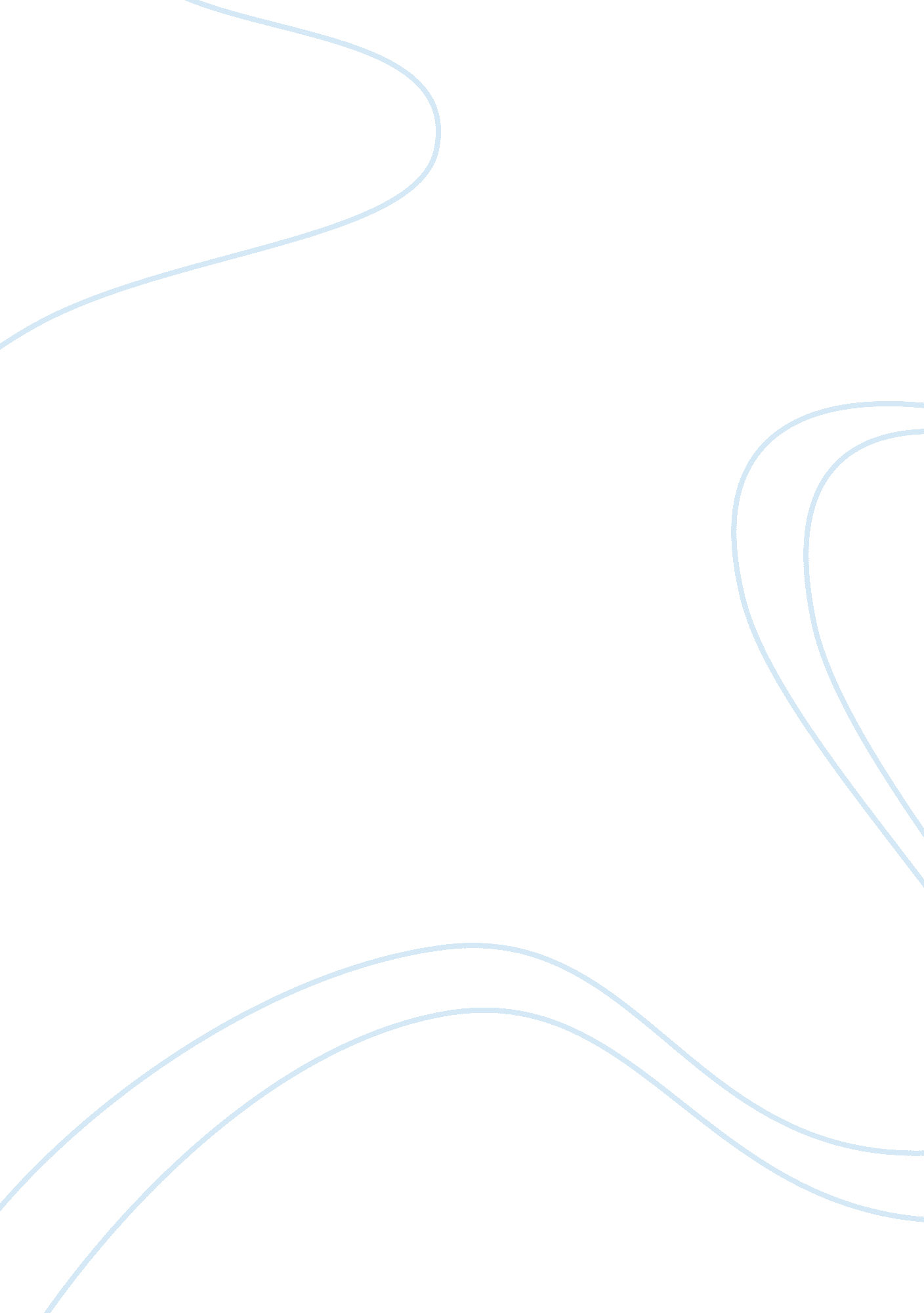 Assessment learning essay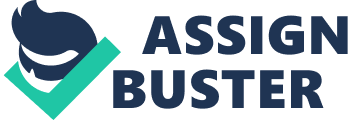 1. What are the maps. constructs and rules of appraisal in larning and development? ( 1. 1. 1. 2 ) The map of appraisal is a manner to mensurate a learner’s competency against agreed criterions and standards. The presenting organic structure of the peculiar making will hold an appraisal scheme what will province which standards needs to be met to finish the mandatary and optional units and the best method for geting the grounds. A scope of methods will be used to judge whether a campaigner has demonstrated the accomplishments. cognition and apprehension to be competent against the standards. The assessor will necessitate to inquire themselves if the appraisal procedure when put into pattern will be: Fair – the given activities during appraisal are relevant to the campaigners demands and sensible accommodations are made so non to disfavor any individual. Reliable – If the appraisal was carried out by a different assessor. in a different topographic point. the consequences would be consistent. Valid – the appraisal is suited to the making being assessed. Safe and manageable – the assessor must non set unneeded demands on the campaigner or their work co-workers in the topographic point of business. Suitable for the campaigners demands – before be aftering an appraisal the assessor would necessitate to take into history the campaigners demands. their capable demands and take into consideration any anterior acquisition. to boot. program suited methods to be used. The assessment rhythm to guarantee the scholar has met the public presentation and cognition standards required to accomplish the making achieved all facets of the making successfully. The rhythm will get down with the initial appraisal which will set up any anterior acquisition or experience of the topic to be taken and will place single learner’s demands. Furthermore. diagnostic trials can acknowledge if a scholar has for case. dyslexia. The 2nd portion of the rhythm will be the appraisal planning. where the assessor and scholar agree on the methods to be used for grounds. put mark day of the months and who will be involved. such as. work co-workers. Third. the appraisal activity will set up which methods to judge whether a campaigner has demonstrated the accomplishments. cognition and apprehension to accomplish the needed criterion. The next-to-last portion of the rhythm will be where the assessor makes a determination as to whether the criterion has been met and supply feedback to the scholar. Last. advancement will be reviewed and any alterations to the appraisal activities can be made. The assessor will utilize a scope of Benchmarking will be used to guarantee the learner’s public presentation is on mark against the recognized criterion of the capable country. This information will lend to the quality confidence and development of best pattern. 2. What is the function and duties of the assessor? ( 1. 3 ) The function of the assessor is required to be competent and knowing with the criterions of the awarding organic structure so they can explicate the standards to the campaigner. therefore the scholar knows what they are working towards. Subsequent to the appraisal be aftering an initial appraisal demands to hold been carried out to place any single demands. prior larning. accomplishments and knowledge the scholar may hold. When be aftering the appraisal the assessor should hold the relevant information of where the scholar works and what they do. this will guarantee the right units will be covered and right methods are chosen. The assessor will utilize the appraisal program as a tool for measuring the learner’s competency and cognition against the in agreement standard guaranting that it is just. valid and dependable. The assessor must clearly enter all assessment determinations and show which standard was met. Each conducted appraisal will enter accomplishments accurately and any grounds provided by the scholar must be checked by the assessor to guarantee it is reliable. To guarantee confidentiality the information will be available to portion with those with a legitimate involvement. After the appraisal the assessor will supply constructive feedback to the scholar refering their accomplishments every bit shortly as possible and place any spreads in the learner’s cognition and accomplishments. At this phase the campaigner will either program to be reassessed or come on onto the following appraisal. The assessor will be responsible to the administration. occupational criterions and presenting administration when planning. managing and presenting appraisal and must keep good pattern and follow statute law throughout to keep the unity of the making. 3. Explain the ordinances and demands relevant to assessment in ain country of pattern ( 1. 4. 3. 4. 3. 5. 8. 1 ) The assessor will be required to follow a scope of policies and practises set by the regulative organic structures of criterions. for illustration. Ofqual. Sector skills council. Institute of acquisition. Other ordinances such as. wellness and safety. equality and diverseness. information protection. hazard appraisal. etc will be discussed below. It is the duty of the assessor to guarantee that the above are carried out during the assessment procedure. For illustration. the assessor must stay by the wellness and safety regulations of the campaigners work topographic point and study any insecure pattern or unsafe equipment. The demand of have oning protective vesture and safety places may be required. The assessor or internal voucher must merely step in with an appraisal is if the wellness and safety is puting person in danger. Under the direction of wellness and safety at work ordinance 1999. the assessor must measure the hazards to forestall any risky patterns and locate information on who holds the first assistance certification and what the fire and exigency class of action is. The assessor is responsible to transport out a hazard appraisal to safeguard the scholar during appraisal and set up any hazards which may happen during the assessment activities in the work topographic point. While there is ever a possibility of hazard in any every twenty-four hours happening. the assessor has a responsibility of attention to advise of the hazard and advice of the possible result sing safety. It is the assessor’s duty to guarantee all documental grounds is unbroken safe during external appraisals and informations kept secure. Any assessor who works with vulnerable grownups or kids will be required to hold a condemnable records agency cheque before being allowed to work in that occupational country. The cheque will place any unsuitable individual and must be used to protect and safe guard grownups and kids at hazard. The disablement favoritism act legislated that no handicapped individual should be discriminated against because of a disablement. whether it is a physical or mental damage. In 2002 and 2005 the act was extended to include educational administrations. This meant that suited commissariats must be made for handicapped individuals to get the better of any physical barriers and non be treated less favorably because of their disablement. The initial appraisal should clear up if the scholar has any peculiar acquisition demands or disablements to guarantee equality and diverseness demands are met. The assessor has a responsibility to guarantee no scholar is discriminated against ; everyone has an equal chance for larning and development. Assessment activities should reflect the diverseness of the scholar. for illustration. civilization. linguistic communication and ethnicity and non be biased to the individual who produced them. Every individual is entitled to larn in a safe environment. whether it be the assessor or scholar. It is illegal to bring down bodily penalty on anyone and if restraint is required so it must follow the administrations strict guidelines on subject. The right of first publication. Designs and Patents Act ( 1988 ) is one that the assessor should discourse with the scholar at the start of the assessment procedure as it relates to the genuineness of their ain work and merchandises. It is improper to utilize person else’s work as their ain without citing to the rightful proprietor. as this is plagiarism. The assessor must ever guarantee the scholar marks and dates their ain work. particularly if it has been prepared on the computing machine for recognition that they are the original proprietor. The assessor will hold confidential information about their scholars. such as. name. age. birth day of the month on record and under the Data Protection Act all this information must be kept confidential and secure. If the information is kept on a computing machine. so it should be protected with a watchword that protects against other come ining the system. If the information is paper based so it must be kept in a filing cabinet which is lockable. The scholar can bespeak to see any information held about them under The Freedom of Information Act 2002. so it is of import to endorse up transcripts. if electronically stored in instance of being deleted. The information should non be kept longer than necessary and the holder will necessitate to register as a information user if the period is over 2 months. There may some occupational countries which require the campaigner to have on a uniform. for illustration. a white tunic top if working in a eating house or protective vesture. such as. brooding jacket. difficult chapeau and safety boots if on a building site. The assessor will necessitate to dress in conformity with the wellness and safety ordinances when making an appraisal in the work topographic point with the scholar. Once the assessor has qualified they must register with the Institute for Learning and maintain up with their go oning professional development. It is important that the assessor abide by the codification of professional pattern to guarantee they are working to the same criterion and non under accomplishing. If the former should go on so it could hold a dramatic consequence on the appraisal Centre quality confidence when the external voucher carries out an review visit twice a twelvemonth. To guarantee criterions are being met and claim for enfranchisement is valid the external voucher will necessitate to see a mixture of the candidate’s files and interview a assortment of assessors. If the criterions have been met and the external voucher is satisfied that the correct processs are being followed the Centre will have a class of 1-2. Unfortunately if the Centre receives a class of 3-5 so there is a possibility that they could hold the direct claim position and enrollment suspended until the affair is resolved. 4. Explain the strengths and restrictions of at least 4 different appraisal methods. doing mention to how each method can run into the demands of single scholars. ( 2. 1 ) ASSESSMENT METHOD Observation Strengths. The observation method is an first-class chance for the assessor to take a holistic attack during appraisal ; benefits are the appraisal is viewed by the assessor. therefore the grounds is reliable. plus. cost and clip effectual. The holistic appraisal can be clip devouring so the assessor will necessitate to be after the appraisal so they can place which larning results from all units can be demonstrated at the same clip. Knowledge based and public presentation based appraisal can be linked with grounds which is natural happening. The method meets a scholars needs as they can transport on their normal work pattern. If any anterior acquisition grounds can be presented. such as a certification or witness statement and/or a professional treatment at the terminal of the appraisal. Restrictions It is necessary the assessor and campaigner agree for a suited clip and topographic point for the observation to take topographic point. If the appraisal is to be cost effectual so the grounds must be collected during a busy clip when the most grounds can be collected. If a informant testimony is to be used the assessor must happen a suited individual who has witnessed the scholar do the undertaking. this must be arranged beforehand. The assessor must guarantee that the campaigner is confident plenty to show their competency or else it could deter them and waste clip. The assessor must stay unfastened minded throughout the observation and non offer advice or interfere even if they feel the campaigner is making something incorrect. Assignments Strengths Assignments are an first-class chance for the scholar to show cognition and utilize research accomplishments. The assignment can be set out so several facets of making can be assessed. The scholar demands are met as they are able to work at their ain gait and in their ain clip. Restrictions The scholar must be had been taught all facets of the course of study beforehand. The assignment could be clip devouring to compose and may non be suited to scholars who have literacy troubles. work full clip or hold households to back up. The assessor must measure each assignment separately and supply written feedback. Witness Testimony Strengths The informant can corroborate competency or accomplishments of the scholar as they will hold observed them in their normal pattern of work. person who works with the campaigner to corroborate the learner’s competency in a certain country of standards. The scholar may experience more confident exposing accomplishments in forepart of a co-worker instead than being observed by the assessor. Witness statements are utile as they can make full in any spreads. The method would accommodate the demands of person who is executing the undertaking often. Limitations The assessor must guarantee the suitableness of the informant and that they are experienced in the occupational country. the assessor needs to corroborate this by seeing grounds. such as a transcript of their CV or certifications. The witness statement must be reliable and the assessor will necessitate to look into this. A informant can non corroborate the learner’s competency as they are non an assessor. Oral inquiries and replies Strengths The assessor could utilize oppugning as a manner to run into spreads in grounds ; inquiries could be adapted to run into the standards. A inquiry could be used to increase the campaigners believing about a certain undertaking instead than executing it. Furthermore. it gives the assessor an penetration as to how much knowledge the campaigner has in their occupational country. This method could be used during an observation or used subsequently after the observation ; it would run into the demands of a scholar who has trouble with written English. The assessor would necessitate to cognize the campaigner understands what is being asked in the inquiry or else the scholar may fight to reply right. Limitations The assessor would necessitate to be careful non to inquire closed or prima inquiries as this could be viewed as being subjective as the assessor could be seting words into the learner’s oral cavity. The most good inquiries would be unfastened. examining and conjectural to acquire the most from cognition and apprehension of the scholar. 5. What cardinal factors do you necessitate to see when be aftering appraisal? ( 3. 1 ) WHAT. The assessor will necessitate to discourse and be in understanding with what standard is being met and how it is being assessed and others involved. The assessor will necessitate to speak about what the learner’s occupation function entails and how this is relevant to the unit in inquiry. This will enable the assessor to program and hold with the scholar the types of grounds most suited for showing competency and the best methods for appraisal to be used. The assessor must do certain the grounds is appropriate to run into the specified public presentation standards and where possible cognition to be assessed through public presentation or professional treatment or inquiring. The assessor must guarantee the scholar is ready to show their competency and understands the procedures involved. for illustration marks. WHEN The assessor and scholar will necessitate to hold when the appraisal will take topographic point and set up a suited day of the month. clip and continuance when the most grounds can be collected and if the holistic attack could be used to obtain grounds. It would be good for the assessor if the appraisal took topographic point during a busy period of learner work activity. However. the assessor must guarantee the scholar is non taken off from their responsibilities for an unneeded length of clip or do break to the concern operations. WHERE The assessor Assessment would ideally take topographic point in the learner’s work topographic point as this where the most grounds can be collected. As the assessor will be come ining the learner’s work topographic point it is of import to affect the employer in the planning procedure. However. for non-performance grounds it could be more cost effectual to measure via Skype. electronic mail or to set up a meeting in a suited topographic point of convenience. non needfully the learner’s work topographic point. HOW The scholar will desire to cognize how the appraisal will take topographic point and what will be involved during the appraisal. The assessor will necessitate to discourse and hold with the scholar the most suited method of appraisal to roll up the most grounds. The assessor must guarantee the appraisal is just. indifferent and cost effectual by doing the best usage of clip ; if the scholar is required to bring forth any anterior grounds so this must be arranged in progress of the appraisal. Holistic appraisal in the learner’s work topographic point would be good for it is of course happening grounds. The assessor would utilize observation. witness testimony and professional treatment for public presentation grounds and multiple pick inquiries. verbal inquiring and assignments for cognition and apprehension. The assessor will do a opinion on the grounds and make up one’s mind whether the scholar has demonstrated plenty to run into the standards or non. The assessor will necessitate to set up how and when feedback will be given to the scholar to go to to any public presentation issues. 6. Explain the benefits of holistic appraisal and how you would be after for holistic appraisal ( 3. 2 ) . The assessor is responsible for guaranting that methods used during holistic appraisal covers several facets of the public presentation and cognition standards from different units. This will guarantee the appraisal is cost effectual brand grounds aggregation and presentation of competency more efficient. The assessor would necessitate to be after the appraisal before it took topographic point to guarantee that any peculiar demands of the scholar are taken into history and the appraisal is adapted to run into their single demands. For case. holistic appraisals will profit scholars who have dyslexia or literacy troubles. Holistic observation can include unwritten inquiring and minimise the sum of written work the scholar has to make. Thus they are non excluded or disadvantaged by holding larning troubles. If the scholar has a disablement so the assessor should do certain the scholar has excess clip to finish the appraisal undertakings and is given any support needed. Furthermore. any scholar with troubles are entitled to hold sensible accommodations made to guarantee they have the equality of chance and support to enable them entree appraisal. Furthermore. if the scholar has troubles so the person acquisition program will hold short term marks for accomplishment. appraisal schemes and reappraisal day of the months. The benefits of holistic appraisal are that the assessor is able to detect the campaigner at work in natural happening state of affairss. The campaigner would be able to show several facets of the making and screen more than one unit at the same clip by taking a public presentation unit which incorporates parts of a cognition unit. Holistic appraisal should ideally take topographic point in the scholars work environment and the candidate’s occupation function should be discussed with to set up any anterior acquisition they have. to place which units could be covered at the same clip. By making this it would cut down the sum of visits needed to the candidate’s work topographic point. do the best usage of clip and guarantee the appraisal is cost-efficient. 7. Why is it of import to affect the scholar and others in the appraisal procedure? ( 4. 1 ) A scholar should be involved in the appraisal procedure so they can understand why they are making assessment activities and the intent of supplying grounds of competency. The candidate’s engagement will enable them to stay motivated as they will hold the chance to add their ain input. analyze their ain experience and apprehension. Without support the scholar could go baffled and lack enthusiasm. but if others. such as the assessor and employer helped them to accomplish their purpose. it will give the scholar self motive and promote them to stay positive through the assessment procedure. At some phase of the appraisal procedure it may be necessary for person other than the assessor to supply grounds of the learner’s competency in the work topographic point. The informant must be known by the scholar and experienced in the candidate’s occupational country. perchance a line director. 8. Give illustrations of the types of information that should be made available to scholars and others involved in the appraisal procedure ( 4. 2 ) At the initial appraisal the scholar will hold taken a accomplishments trial which is an analysis of the learner’s accomplishments so they are cognizant of current accomplishments and countries for development. The scholar should be provided with all certification they need for the award. such as. appraisal programs. single acquisition programs. feedback sheets. information on the company transporting out the appraisal and the assessors contact inside informations. phone figure and email reference. Additionally. a transcript of the ailment and appeal process. equality and diverseness Policies. how to reach the assessor for call offing visits and information on wellness and safety 9. What are the benefits of equal and self appraisal? ( 4. 3 ) . The benefits of equal and ego appraisal are the scholar develops accomplishments. such as listening. detecting and oppugning and has a greater engagement in their ain acquisition procedure. The equal and scholar can understand the function and the demand for assessment better. It allows for greater apprehension of the standards for accomplishment and how it is judged. therefore. promoting the person to take duty for their ain acquisition. The scholar will develop analytical accomplishments and better ego consciousness of strengths and failings and place chances for betterment. Furthermore. develop the ability non merely to measure their ain work but that of others. therefore developing analytical accomplishments and utilize brooding pattern of their ain public presentation. When a scholar assesses their ain advancement and those of their equals. they will larn to take personal duty of how to do a determination and supply feedback as to why that determination was made. 10. How can assessment agreements be adapted to run into the demands of single scholars? ( 4. 4 ) . The scholar is entitled to a just appraisal and the assessor needs to utilize the most relevant appraisal methods for the scholar to show their ability. The assessor must take into consideration that non all scholars are the same and handle the campaigner as an person. taking into history any demands they might hold. For illustration. the assessor needs to see a learner’s work pattern involved working displacement forms and agree a suited clip for appraisal which does non interrupt working pattern and do the most of the meeting. Furthermore. confidentiality issues must be taken into consideration and contemplation of single acquisition manners. If the scholar has dyslexia. larning troubles or English is the 2nd linguistic communication so the assessor must work with the scholar to set up which method of appraisal would be more good to them. The assessor will necessitate to change the methods to maintain the scholar motivated and excess clip given to scholars who have troubles and guarantee the scholar understands what is being said to them. Feedback should be given every bit shortly as possible to guarantee the scholar remains interested and motivated. 11. Explain how you judge grounds and do appraisal determinations. doing mention to the standards and appraisal demands ( 5. 1. 5. 2 ) The appraisal program will necessitate to be agreed by the assessor and scholar to which appraisal methods will be used to cover the full standards criterion. The assessor needs to guarantee that the appraisal is valid. reliable. efficient. carnival and dependable. At least four different methods would be used during appraisals ; these could be observation. grounds of cognition. witness statements and professional treatment. Any anterior accomplishment and experience of the scholar will be taken into history every bit long as it is relevant to assessment of their competency ; it would non be cost effectual to hold a campaigner repetition an activity they had already acquired in the yesteryear. However the assessor must hold cogent evidence that grounds is reliable by either inquiring for a transcript of certification or a witness statement and the grounds is current and relevant to the occupational criterions. The assessor will reexamine the grounds and measure it against the needed elements of the making. it will let for a determination to whether the campaigner is competent or non yet competent. Competence can be awarded if the grounds is: * Valid * Reliable * Sufficient * Authentic * Current * Safe The assessor must stay by the Equality Act 2010 to non know apart or hassle against protected features where equity might be compromised. 12. Explain the processs for and importance of quality confidence and standardization. ( 6. 1. 6. 2 ) Quality confidence is of import as it ensures the national criterions are being maintained. The internal confirmation processs will supervise equal chances and entree the determinations made by the assessor are just. valid and dependable. The internal voucher will utilize a scope of methods to corroborate that the appraisal is run intoing the demands of presenting organic structures. Methods used could be through observation. oppugning. and professional treatment or try the portfolio. It is critical that the assessor is measuring harmonizing to ordinances and guidelines from presenting organic structures. making and recognition model and supports accurate records from appraisals to make an audit trail for internal and external confirmation. To guarantee all appraisal determinations are consistent and just the assessor will be encouraged to go to meetings with co-workers involved with the same topic and their internal voucher. to guarantee they all understand the units they are measuring and looking for similar grounds. To compare assessment determinations and portion good pattern with co-workers will assist the assessor to develop accomplishments. up day of the month cognition and personal development. However. it is non mandatory to go to the meeting. the assessor could standardize their pattern by reexamining criterions and paperss online. 13. Explain the entreaties and ailments process ( 6. 3 ) The assessor should supply the scholar with a written transcript of the ailments and entreaty process which meets the demands of the awarding organic structure and discourse this with them in the appraisal planning session. If at any clip during the appraisal procedure the scholar has a ailment or experience a determination the assessor has made is unjust to them. so the scholar will cognize who to travel to with their issue and how it will be followed up. However. before this phase is reached the assessor should promote an informal treatment with the scholar to see if the issue can be resolved. If the scholar is non confident about discoursing it with the assessor so it may be necessary to affect the internal voucher. However if the ailment or entreaty remains unsolved so this must be put in composing to the main executive who will look into and react within 5 on the job yearss. If the scholar is still unsated with the result so they can bespeak the ailment or entreaty is investigated by an independent panel. which will dwell of an independent assessor and internal voucher. The panel will look into the entreaty or ailment and notify of their determination within 14 on the job yearss. If at this phase the ailment or entreaty has still non been rectified so the scholar should reach the awarding organic structure – NCFE. whose inside informations will be given once it has reached this phase. 14. Why is the direction of information of import? ( 7. 1 ) The assessor will necessitate to guarantee that any certification acquired during the assessment procedure is following the national criterions for appraisal and confirmation and be aligned with the Centre and presenting organic structure policies. Each papers must be accurate saying which appraisal methods where used. whether. observation. unwritten or written. Furthermore. they must demo that both campaigner and assessor agreed to how the grounds will be obtained and the determination made as to whether it was achieved or non. It is indispensable that any papers is signed. dated and stored right to guarantee informations protection and confidentiality. Other types of certification could be completed log books. action programs. feedback remarks. scholar records or anything which records the candidate’s accomplishment. It is imperative that the information is managed professionally as the assessor could happen themselves in breach of Torahs and ordinances. such as. informations protection Act if they fail to follow. Failure to pull off information right could ensue in holding ailments and entreaties made against the assessor and have a dramatic consequence on the appraisal Centre quality confidence when the external voucher carries out an review visit twice a twelvemonth. To guarantee criterions are being met and claim for enfranchisement is valid the external voucher will necessitate to see a mixture of the candidate’s files and interview a assortment of assessors. If the criterions have been met and the external voucher is satisfied that the correct processs are being followed the Centre will have a class of 1-2. Unfortunately if the Centre receives a class of 3-5 so there is a possibility that they could hold countenances placed upon them and lose their direct claim position and enrollment suspended until the affair is resolved. 15. Why should you give the scholar feedback? ( 7. 2 ) Feedback is an of import tool for larning and development and to better public presentation and actuate the scholar. The scholar will hold a better apprehension of how they have progressed during appraisals. After the assessor has carried out an appraisal they would necessitate to give feedback to the campaigner every bit shortly as possible by either verbal communicating or written. If verbal is used via phone or face to face. so this must be backed up by a written transcript. The assessor should include information about accomplishment in relation to the standards and any remarks should supply elaborate advice on how to cover any spreads between current public presentation and the mark aimed for. The campaigner should be encouraged to inquire inquiries sing the feedback to assist them understand how the assessor had reached their determination. This would besides help the assessor to reflect upon their function and measure if the appraisal procedure was just. valid and dependable and the appraisal methods used was the most appropriate for the campaigners demands. If the campaigner did non run into the needed criterion so the assessor should give constructive feedback which would concentrate more on the activity or work produced instead than the campaigner. Constructive feedback is portion of a successful appraisal as the scholar will cognize what they have achieved or need to develop. Thus the scholar will be encouraged to take more duty of their ain acquisition development and intensify their apprehension of the standards. Feedback should be given on a 2. 1 graduated table. known as the sandwich attack. It should get down with positive remarks. so the countries which need to be improved ; in conclusion. the assessor should stop the feedback on a positive to promote the campaigner to maintain interested. motivated and confident. 16. What are the cardinal policies and processs that relate to assessment? For illustration Bright bringing policy and NCFE policies and processs etc. Give a brief account of what each one is. ( 8. 1 ) The assessor will necessitate to follow policies and processs to boot to those mentioned in inquiry 3. for illustration: Bright’s bringing policy states the undermentioned points: Bright’s bringing policy sates the undermentioned points: •Once the campaigners sedimentation has been cleared and relevant paperwork is complete the campaigner will have their enrollment battalion within 48hrs •Following this the wise man will reach the campaigner within 48 hours •Mentors can be contacted mon – Friday 9am – 6pm sat 10-1 •Alternately leave a message and the wise man will reach the campaigner within 4 hours •Once all theory and practical appraisals are complete campaigners will have their certification. Under Bright’s bringing policy the undermentioned processs relate to assessment: •Quality audit of completed Individual Learning Plans •Quali. 